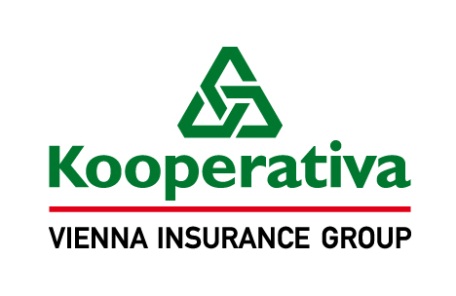 Pojistná smlouva č. 7720943150Úsek pojištění hospodářských rizikKooperativa pojišťovna, a.s., Vienna Insurance Groupse sídlem Praha 8, Pobřežní 665/21, PSČ 186 00, Česká republika IČO:  471 16 617 Zapsaný(á) v obchodním rejstříku u Městského soudu v Praze, sp. zn. B 1897(dále jen pojistitel),zastoupený na základě zmocnění níže podepsanými osobami.Pracoviště: Kooperativa pojišťovna, a.s., Vienna Insurance Group, AGENTURA VÝCHODNÍ ČECHY,třída Míru 94, Pardubice 2, PSČ 530 02; tel.            , fax.           aSkupinový vodovod Svitavyse sídlem: Svitavy, T. G. Masaryka 40/25, PSČ 568 02, Česká republikaIČO: 608 91 068zapsaná v obchodním rejstříku vedeném Městským soudem v Praze sp. zn. B 1897 (dále jen pojistník)Jednající: 	Ing. Marek Antoš, jednatel svazkuKorespondenční adresa pojistníka je totožná s adresou sídla pojistníka.uzavírají ve smyslu zákona č. 89/2012 Sb., občanského zákoníku, tuto pojistnou smlouvu, která spolu s pojistnými podmínkami pojistitele a přílohami, na které se tato pojistná smlouva odvolává, tvoří nedílný celek.Článek I.Úvodní ustanoveníPojištěným je pojistník.K tomuto pojištění se vztahují: Všeobecné pojistné podmínky (dále jen „VPP“), Zvláštní pojistné podmínky (dále jen „ZPP“) a Dodatkové pojistné podmínky (dále jen „DPP“).Všeobecné pojistné podmínky VPP P-100/14 - pro pojištění majetku a odpovědnosti	Zvláštní pojistné podmínky	ZPP P-150/14 - pro živelní pojištění	ZPP P-200/14 - pro pojištění pro případ odcizení	ZPP P-320/14 - pro pojištění elektronických zařízení	Dodatkové pojistné podmínkyDPP P-520/14 - pro pojištění hospodářských rizik, sestávající se z následujících doložek:Živel 
DZ101 - Lehké stavby, dřevostavby - Výluka (1401)
DZ112 - Fotovoltaická elektrárna - Výluka (1401) ZabezpečeníDOZ101 - 	Předepsané způsoby zabezpečení pojištěných věcí (netýká se finančních prostředků a cenných předmětů) (1401)DOZ105 - 	Předepsané způsoby zabezpečení - Výklad pojmů (1401)ObecnéDOB101 - Elektronická rizika - Výluka (1401)DOB103 - Výklad pojmů pro účely pojistné smlouvy (1401)DOB105 - Tíha sněhu, námraza - Vymezení podmínek (1401) DOB107 - Definice jedné pojistné události pro pojistná nebezpečí povodeň, záplava, vichřice, krupobití (1401)Článek II.Druhy a způsoby pojištění, předměty a rozsah pojištěníObecná ujednání pro pojištění majetku Pravidla pro stanovení výše pojistného plnění jsou podrobně upravena v pojistných podmínkách vztahujících se ke sjednanému pojištění a v dalších ustanoveních této pojistné smlouvy. Na stanovení výše pojistného plnění tedy může mít vliv např. stupeň opotřebení, provedení opravy či znovupořízení nebo způsob zabezpečení pojištěných věcí.Pro pojištění majetku je místem pojištění A) k.ú. Svitavy - předměstí, k.ú. Svitavy - město, Česká republikak.ú. Čtyřicet Lánů (okr. Svitavy), Česká republikak.ú. Moravský Lačnov (okr. Svitavy), Česká republikak.ú. Vendolí (okr. Svitavy), Česká republikak.ú. Javorník u Svitav (okr. Svitavy), Česká republikak.ú. Česká Kamenná Horka (okr. Svitavy), Česká republikak.ú. Moravská Kamenná Horka (okr. Svitavy), Česká republikak.ú. Koclířov (okr. Svitavy), Česká republikak.ú. Karle (okr. Svitavy, Česká republikak.ú.  Ostrý Kámen (okr. Svitavy), Česká republika   není-li dále uvedeno jinak.Přehled sjednaných pojištěníPojištění se sjednává pro předměty pojištění v rozsahu a na místech pojištění uvedených v následujících tabulkách:2.1.1 Živelní pojištění*) není-li uvedeno, sjednává se pojištění s pojistnou hodnotou uvedenou v příslušných pojistných podmínkách2.2.1 Pojištění pro případ odcizení*) není-li uvedeno, sjednává se pojištění s pojistnou hodnotou uvedenou v příslušných pojistných podmínkách 2.3.1 Pojištění pro případ vandalismu*) není-li uvedeno, sjednává se pojištění s pojistnou hodnotou uvedenou v příslušných pojistných podmínkách 2.4.1 Pojištění elektronických zařízení*) není-li uvedeno, sjednává se pojištění s pojistnou hodnotou uvedenou v příslušných pojistných podmínkách 1)	nová cena je vyjádření pojistné hodnoty ve smyslu ustanovení čl. 21 odst. 2) písm. a) VPP P-100/14	časová cena je vyjádření pojistné hodnoty věci ve smyslu ustanovení čl. 21 odst. 2) písm. b) VPP P-100/14	obvyklá cena je vyjádření pojistné hodnoty věci ve smyslu ustanovení čl. 21 odst. 2) písm. c) VPP P-100/14	jiná cena je vyjádření pojistné hodnoty věci ve smyslu čl. V. Zvláštní ujednání této pojistné smlouvy2)	první riziko ve smyslu ustanovení čl. 23 odst. 1) písm. a) VPP P-100/143)	MRLP je horní hranicí pojistného plnění v souhrnu ze všech pojistných událostí vzniklých v jednom pojistném roce. Je-li pojištění sjednáno na dobu kratší než jeden pojistný rok je MRLP horní hranicí pojistného plnění v souhrnu ze všech pojistných událostí vzniklých za dobu trvání pojištění. 4)	zlomkové pojištění ve smyslu čl. 23 odst. 1) písm. b) VPP P-100/145)	spoluúčast může být vyjádřena pevnou částkou, procentem, časovým úsekem nebo jejich kombinací ve smyslu čl. 11 odst. 4) VPP P-100/146)	odchylně od čl. 8 odst. 1) věta druhá ZPP P-600/14 poskytne pojistitel na úhradu všech pojistných událostí nastalých během jednoho pojistného roku pojistné plnění v souhrnu maximálně do výše limitu pojistného plnění7)	odchylně od čl. 8 odst. 2) věta třetí ZPP P-600/14 poskytne pojistitel na úhradu všech pojistných událostí nastalých během jednoho pojistného roku pojistné plnění v souhrnu maximálně do výše sublimitu pojistného plnění8)	dobou ručení se rozumí doba ve smyslu čl. 11 odst. 5) ZPP P-400/14  9)	integrální časová franšíza je časový úsek specifikovaný několika pracovními dny. Právo na pojistné plnění vzniká jen tehdy, je-li přerušení provozu pojištěného delší než tento počet pracovních dní. Je-li však přerušení provozu pojištěného delší než tento počet pracovních dní, nemá integrální časová franšíza vliv na výši pojistného plnění.10)	agregovaná pojistná částka se sjednává v případě pojištění souboru věcí, celková pojistná částka se sjednává v případě pojištění výčtu jednotlivých věcí a součtu jejich hodnot11) 	MRLPPR je hornní hranici plnění pojistitele v souhrnu ze všech pojistných události, u nichž věcná škoda, která byla důvodem jejich vzniku, nastala během jednoho pojistného roku. Je-li pojištění přerušení provozu sjednáno na dobu kratší než jeden pojistný rok, je MRLPPR horní hranicí plnění pojistitele v souhrnu ze všech pojistných událostí, u nichž věcná škoda, která byla důvodem jejich vzniku, nastala během doby trvání pojištění. Není-li sjednán limit plnění pojistitele pro jednu pojistnou událost, považuje se sjednaný MRLPPR i za limit plnění pojistitele pro jednu pojistnou událost.12) 	MRLPPR v rámci stanovené pojistné částky ve smyslu ustanovení čl. 23 odst. 1) písm. c) VPP P-100/14Pojistné plnění Pojistné plnění ze všech pojištění sjednaných touto pojistnou smlouvou, v souhrnu za všechny pojistné události způsobené povodní nebo záplavou, nastalé v průběhu jednoho pojistného roku (resp. je-li pojištění sjednáno na dobu kratší než jeden pojistný rok, v průběhu trvání pojištění), je omezeno maximálním ročním limitem pojistného plnění ve výši 10 000 000 Kč; tím nejsou dotčena jiná ujednání, z nichž vyplývá povinnost pojistitele poskytnout pojistné plnění v nižší nebo stejné výši.Pojistné plnění ze všech pojištění sjednaných touto pojistnou smlouvou, vyjma pojištění přerušení nebo omezení provozu, v souhrnu za všechny pojistné události způsobené povodní nebo záplavou, nastalé v průběhu jednoho pojistného roku (resp. je-li pojištění sjednáno na dobu kratší než jeden pojistný rok, v průběhu trvání pojištění), je omezeno maximálními ročními limity pojistného plnění pro lokalitu, a to následovně:Pro lokalitu k. ú. Čtyřicet Lánů (okr. Svitavy) ve výši 1 000 000 Kč;Pro lokalitu k. ú. Vendolí (okr. Svitavy) ve výši 1 000 000 Kč;Pro lokalitu k. ú. Koclířov (okr. Svitavy) ve výši 1 000 000 Kč;Tím nejsou dotčena jiná ujednání, z nichž vyplývá povinnost pojistitele poskytnout pojistné plnění v nižší nebo stejné výši.Pojistné plnění ze všech pojištění sjednaných touto pojistnou smlouvou, v souhrnu za všechny pojistné události způsobené vichřicí nebo krupobitím, nastalé v průběhu jednoho pojistného roku (resp. je-li pojištění sjednáno na dobu kratší než jeden pojistný rok, v průběhu trvání pojištění), je omezeno maximálním ročním limitem pojistného plnění ve výši 10 000 000 Kč; tím nejsou dotčena jiná ujednání, z nichž vyplývá povinnost pojistitele poskytnout pojistné plnění v nižší nebo stejné výši.Pojistné plnění ze všech pojištění sjednaných touto pojistnou smlouvou, v souhrnu za všechny pojistné události způsobené sesouváním půdy, zřícením skal nebo zemin, sesouváním nebo zřícením lavin, zemětřesením, tíhou sněhu nebo námrazy nastalé v průběhu jednoho pojistného roku (resp. je-li pojištění sjednáno na dobu kratší než jeden pojistný rok, v průběhu trvání pojištění), je omezeno maximálním ročním limitem pojistného plnění ve výši 10 000 000 Kč; tím nejsou dotčena jiná ujednání, z nichž vyplývá povinnost pojistitele poskytnout pojistné plnění v nižší nebo stejné výši.Článek III.Výše a způsob placení pojistnéhoPojistné za jeden pojistný rok činí:Živelní pojištěníPojistné 	 129 475,- KčPojištění pro případ odcizení Pojistné 	 3 000,- KčPojištění pro případ vandalismuPojistné 	 3 000,- KčPojištění elektronických zařízeníPojistné 	 3 900,- KčSouhrn pojistného za sjednaná pojištění za jeden pojistný rok činí 	 139 375,- KčObchodní sleva činí 14 %.Celkové pojistné za sjednaná pojištění po slevách a zaokrouhlení za jeden pojistný rok činí	119 864,- Kč.Pojistné je sjednáno jako běžné. Pojistné období je tříměsíční. Pojistné je v každém pojistném roce splatné k datům a v částkách takto: datum:	částka:	01.01.	29 966,- Kč	01.04.	29 966,- Kč	01.07.	29 966,- Kč	01.10.	29 966,- KčPojistník je povinen uhradit pojistné v uvedené výši na účet pojistitele č. ú.                                         , variabilní symbol: číslo pojistné smlouvy. Článek IV.Hlášení škodných událostíVznik škodné události je pojistník (pojištěný) povinen oznámit přímo nebo prostřednictvím zplnomocněného pojišťovacího makléře bez zbytečného odkladu na jeden z níže uvedených kontaktních údajů:Kooperativa pojišťovna, a.s., Vienna Insurance GroupCENTRUM ZÁKAZNICKÉ PODPORYCentrální podatelnaBrněnská 634,664 42 ModřiceTel.:                 fax:           ,           E-mail           www.koop.czNa výzvu pojistitele je pojistník (pojištěný nebo jakákoliv jiná osoba) povinen oznámit vznik škodné události písemnou formou. Článek V.Zvláštní ujednáníPokud je věc umělecké, historické nebo sběratelské hodnoty současně cenným předmětem, musí být uložena a zabezpečena tak, aby toto zabezpečení minimálně odpovídalo předepsanému způsobu zabezpečení cenných předmětů vyplývajícímu z pojistných podmínek upravujících způsoby zabezpečení. Ujednává se, že se ruší ustanovení čl. 1 odst. 7) a 8), čl. 3 odst. 5), čl. 6 odst. 3) a čl. 9 ZPP P-150/14. Článek VI.Prohlášení pojistníkaPojistník potvrzuje, že před uzavřením pojistné smlouvy převzal v listinné nebo, s jeho souhlasem, v jiné textové podobě (např. na trvalém nosiči dat) Informace pro zájemce o pojištění a seznámil se s nimi. Pojistník si je vědom, že se jedná o důležité informace, které mu napomohou porozumět podmínkám sjednávaného pojištění, obsahují upozornění na důležité aspekty pojištění i významná ustanovení pojistných podmínek.Pojistník potvrzuje, že před uzavřením pojistné smlouvy mu byly oznámeny informace v souladu s ustanovením § 2760 občanského zákoníku.Pojistník potvrzuje, že byl informován o rozsahu a účelu zpracování jeho osobních údajů a o právu přístupu k nim v souladu s ustanovením § 11, 12, 21 zákona č. 101/2000 Sb. o ochraně osobních údajů.Pojistník, je-li osobou odlišnou od pojištěného, dále potvrzuje, že poskytl pojistiteli osobní údaje pojištěného, uvedené v pojistné smlouvě i s ní souvisejících dokumentech a dal souhlas k jejich zpracování ve smyslu tohoto bodu na základě plné moci udělené mu pojištěným.Pojistník potvrzuje, že před uzavřením pojistné smlouvy převzal v listinné nebo jiné textové podobě (např. na trvalém nosiči dat) dokumenty uvedené v čl. I. bodu 2. této pojistné smlouvy a seznámil se s nimi. Pojistník si je vědom, že tyto dokumenty tvoří nedílnou součást pojistné smlouvy a upravují rozsah pojištění, jeho omezení (včetně výluk), práva a povinnosti účastníků pojištění a následky jejich porušení a další podmínky pojištění a pojistník je jimi vázán stejně jako pojistnou smlouvou.Pojistník potvrzuje, že adresa jeho sídla/bydliště/trvalého pobytu/místa podnikání a kontakty elektronické komunikace uvedené v této pojistné smlouvě jsou aktuální, a souhlasí, aby tyto údaje byly v případě jejich rozporu s jinými údaji uvedenými v dříve uzavřených pojistných smlouvách, ve kterých je pojistníkem nebo pojištěným, využívány i pro účely takových pojistných smluv. S tímto postupem pojistník souhlasí i pro případ, kdy pojistiteli oznámí změnu jeho sídla/bydliště/trvalého pobytu/místa podnikání nebo kontaktů elektronické komunikace v době trvání této pojistné smlouvy. Tím není dotčena možnost používání jiných údajů uvedených v dříve uzavřených pojistných smlouvách.Pojistník souhlasí, aby pojistitel předával jeho osobní údaje členům pojišťovací skupiny Vienna Insurance Group a Finanční skupiny České spořitelny, a.s. (dále jen „spřízněné osoby“). Pojistník dále souhlasí, aby pojistitel i spřízněné osoby používali jeho osobní údaje, včetně kontaktů pro elektronickou komunikaci, za účelem zasílání svých obchodních a reklamních sdělení a nabídky služeb.Pojistník prohlašuje, že má oprávněnou potřebu ochrany před následky pojistné události (pojistný zájem). Pojistník prohlašuje, že věci nebo jiné hodnoty pojistného zájmu pojištěné touto pojistnou smlouvou nejsou k datu uzavření pojistné smlouvy pojištěny proti stejným nebezpečím u jiného pojistitele, pokud není v této pojistné smlouvě výslovně uvedeno jinak.Článek VII.Závěrečná ustanoveníNení-li ujednáno jinak, je pojistnou dobou doba od 01. ledna 2016 (počátek pojištění) do 31. prosince 2018 (konec pojištění).Odpověď pojistníka na návrh pojistitele na uzavření této pojistné smlouvy (dále jen „nabídka“) s dodatkem nebo odchylkou od nabídky se nepovažuje za její přijetí, a to ani v případě, že se takovou odchylkou podstatně nemění podmínky nabídky.Pojistná smlouva byla vypracována ve 4 stejnopisech, pojistník obdrží 1 stejnopis(y), pojistitel si ponechá 3 stejnopis(y).Tato pojistná smlouva obsahuje 7 stran a žádnou přílohu. Její součástí jsou pojistné podmínky pojistitele uvedené v čl. I. této pojistné smlouvy a dokument Informace pro zájemce o pojištění. V případě, že je jakékoli ustanovení uvedené v Informacích pro zájemce o pojištění v rozporu s ustanovením pojistné smlouvy, má přednost příslušné ustanovení pojistné smlouvy.Pojistnou smlouvu vypracoval:           , tel.           Místo pojištění:A) k.ú. Svitavy - předměstí, k.ú. Svitavy - město, Česká republikak.ú. Čtyřicet Lánů (okr. Svitavy), Česká republikak.ú. Moravský Lačnov (okr. Svitavy), Česká republikak.ú. Vendolí (okr. Svitavy), Česká republikak.ú. Javorník u Svitav (okr. Svitavy), Česká republikak.ú. Česká Kamenná Horka (okr. Svitavy), Česká republikak.ú. Moravská Kamenná Horka (okr. Svitavy), Česká republikak.ú. Koclířov (okr. Svitavy), Česká republikak.ú. Karle (okr. Svitavy, Česká republikak.ú.  Ostrý Kámen (okr. Svitavy), Česká republikaMísto pojištění:A) k.ú. Svitavy - předměstí, k.ú. Svitavy - město, Česká republikak.ú. Čtyřicet Lánů (okr. Svitavy), Česká republikak.ú. Moravský Lačnov (okr. Svitavy), Česká republikak.ú. Vendolí (okr. Svitavy), Česká republikak.ú. Javorník u Svitav (okr. Svitavy), Česká republikak.ú. Česká Kamenná Horka (okr. Svitavy), Česká republikak.ú. Moravská Kamenná Horka (okr. Svitavy), Česká republikak.ú. Koclířov (okr. Svitavy), Česká republikak.ú. Karle (okr. Svitavy, Česká republikak.ú.  Ostrý Kámen (okr. Svitavy), Česká republikaMísto pojištění:A) k.ú. Svitavy - předměstí, k.ú. Svitavy - město, Česká republikak.ú. Čtyřicet Lánů (okr. Svitavy), Česká republikak.ú. Moravský Lačnov (okr. Svitavy), Česká republikak.ú. Vendolí (okr. Svitavy), Česká republikak.ú. Javorník u Svitav (okr. Svitavy), Česká republikak.ú. Česká Kamenná Horka (okr. Svitavy), Česká republikak.ú. Moravská Kamenná Horka (okr. Svitavy), Česká republikak.ú. Koclířov (okr. Svitavy), Česká republikak.ú. Karle (okr. Svitavy, Česká republikak.ú.  Ostrý Kámen (okr. Svitavy), Česká republikaMísto pojištění:A) k.ú. Svitavy - předměstí, k.ú. Svitavy - město, Česká republikak.ú. Čtyřicet Lánů (okr. Svitavy), Česká republikak.ú. Moravský Lačnov (okr. Svitavy), Česká republikak.ú. Vendolí (okr. Svitavy), Česká republikak.ú. Javorník u Svitav (okr. Svitavy), Česká republikak.ú. Česká Kamenná Horka (okr. Svitavy), Česká republikak.ú. Moravská Kamenná Horka (okr. Svitavy), Česká republikak.ú. Koclířov (okr. Svitavy), Česká republikak.ú. Karle (okr. Svitavy, Česká republikak.ú.  Ostrý Kámen (okr. Svitavy), Česká republikaMísto pojištění:A) k.ú. Svitavy - předměstí, k.ú. Svitavy - město, Česká republikak.ú. Čtyřicet Lánů (okr. Svitavy), Česká republikak.ú. Moravský Lačnov (okr. Svitavy), Česká republikak.ú. Vendolí (okr. Svitavy), Česká republikak.ú. Javorník u Svitav (okr. Svitavy), Česká republikak.ú. Česká Kamenná Horka (okr. Svitavy), Česká republikak.ú. Moravská Kamenná Horka (okr. Svitavy), Česká republikak.ú. Koclířov (okr. Svitavy), Česká republikak.ú. Karle (okr. Svitavy, Česká republikak.ú.  Ostrý Kámen (okr. Svitavy), Česká republikaMísto pojištění:A) k.ú. Svitavy - předměstí, k.ú. Svitavy - město, Česká republikak.ú. Čtyřicet Lánů (okr. Svitavy), Česká republikak.ú. Moravský Lačnov (okr. Svitavy), Česká republikak.ú. Vendolí (okr. Svitavy), Česká republikak.ú. Javorník u Svitav (okr. Svitavy), Česká republikak.ú. Česká Kamenná Horka (okr. Svitavy), Česká republikak.ú. Moravská Kamenná Horka (okr. Svitavy), Česká republikak.ú. Koclířov (okr. Svitavy), Česká republikak.ú. Karle (okr. Svitavy, Česká republikak.ú.  Ostrý Kámen (okr. Svitavy), Česká republikaMísto pojištění:A) k.ú. Svitavy - předměstí, k.ú. Svitavy - město, Česká republikak.ú. Čtyřicet Lánů (okr. Svitavy), Česká republikak.ú. Moravský Lačnov (okr. Svitavy), Česká republikak.ú. Vendolí (okr. Svitavy), Česká republikak.ú. Javorník u Svitav (okr. Svitavy), Česká republikak.ú. Česká Kamenná Horka (okr. Svitavy), Česká republikak.ú. Moravská Kamenná Horka (okr. Svitavy), Česká republikak.ú. Koclířov (okr. Svitavy), Česká republikak.ú. Karle (okr. Svitavy, Česká republikak.ú.  Ostrý Kámen (okr. Svitavy), Česká republikaRozsah pojištění: sdružený živel Rozsah pojištění: sdružený živel Rozsah pojištění: sdružený živel Rozsah pojištění: sdružený živel Rozsah pojištění: sdružený živel Rozsah pojištění: sdružený živel Rozsah pojištění: sdružený živel Pojištění se řídí: VPP P-100/14, ZPP P-150/14 a doložkami DOB101, DOB103, DOB105, DOB107, DZ101, DZ112Pojištění se řídí: VPP P-100/14, ZPP P-150/14 a doložkami DOB101, DOB103, DOB105, DOB107, DZ101, DZ112Pojištění se řídí: VPP P-100/14, ZPP P-150/14 a doložkami DOB101, DOB103, DOB105, DOB107, DZ101, DZ112Pojištění se řídí: VPP P-100/14, ZPP P-150/14 a doložkami DOB101, DOB103, DOB105, DOB107, DZ101, DZ112Pojištění se řídí: VPP P-100/14, ZPP P-150/14 a doložkami DOB101, DOB103, DOB105, DOB107, DZ101, DZ112Pojištění se řídí: VPP P-100/14, ZPP P-150/14 a doložkami DOB101, DOB103, DOB105, DOB107, DZ101, DZ112Pojištění se řídí: VPP P-100/14, ZPP P-150/14 a doložkami DOB101, DOB103, DOB105, DOB107, DZ101, DZ112Poř. čísloPředmět pojištěníPojistná částka10) KčSpoluúčast5) KčPojištění se sjednává na cenu*1)MRLP3) První riziko2) KčMRLP3) Zlomkové pojištění4) Kč1.soubor vlastních a cizích budov a ostatních staveb450 000 000povodeň nebo záplava 10%, min. 20 000, ostatní pojistná nebezpečí 10 000*)pro vodovodní řady se sjednává roční limit plnění ve výši 10 000  000nesjednává se2.soubor vlastních a cizích movitých zařízení a vybavení 9 000 000povodeň nebo záplava 10%, min. 20 000, ostatní pojistná nebezpečí 10 000*)nesjednává senesjednává se3.soubor vlastních movitých zařízení a vybavení - soubor vlastních a cizích elektronických zařízení včetně příslušenství podle technické dokumentace100 000povodeň nebo záplava 10%, min. 20 000, ostatní pojistná nebezpečí 5 000*)nesjednává senesjednává sePoznámky:  Předmětem pojištění pod poř. č. 1 jsou vodovodní řady, vodojemy, vodárenské čerpací stanice a automatické tlakové stanice (vždy včetně technologie) a dále dispečink včetně řídícího systému vodárenské soustavy a včetně zařízení pro zpracování a přenos dat v majetku obcí, které jsou sdruženy ve skupinovém vodovodu. Předmětem pojištění pod poř. č. 2 jsou movité věci převážně v majetku obcí, které jsou sdruženy ve skupinovém vodovodu.Poznámky:  Předmětem pojištění pod poř. č. 1 jsou vodovodní řady, vodojemy, vodárenské čerpací stanice a automatické tlakové stanice (vždy včetně technologie) a dále dispečink včetně řídícího systému vodárenské soustavy a včetně zařízení pro zpracování a přenos dat v majetku obcí, které jsou sdruženy ve skupinovém vodovodu. Předmětem pojištění pod poř. č. 2 jsou movité věci převážně v majetku obcí, které jsou sdruženy ve skupinovém vodovodu.Poznámky:  Předmětem pojištění pod poř. č. 1 jsou vodovodní řady, vodojemy, vodárenské čerpací stanice a automatické tlakové stanice (vždy včetně technologie) a dále dispečink včetně řídícího systému vodárenské soustavy a včetně zařízení pro zpracování a přenos dat v majetku obcí, které jsou sdruženy ve skupinovém vodovodu. Předmětem pojištění pod poř. č. 2 jsou movité věci převážně v majetku obcí, které jsou sdruženy ve skupinovém vodovodu.Poznámky:  Předmětem pojištění pod poř. č. 1 jsou vodovodní řady, vodojemy, vodárenské čerpací stanice a automatické tlakové stanice (vždy včetně technologie) a dále dispečink včetně řídícího systému vodárenské soustavy a včetně zařízení pro zpracování a přenos dat v majetku obcí, které jsou sdruženy ve skupinovém vodovodu. Předmětem pojištění pod poř. č. 2 jsou movité věci převážně v majetku obcí, které jsou sdruženy ve skupinovém vodovodu.Poznámky:  Předmětem pojištění pod poř. č. 1 jsou vodovodní řady, vodojemy, vodárenské čerpací stanice a automatické tlakové stanice (vždy včetně technologie) a dále dispečink včetně řídícího systému vodárenské soustavy a včetně zařízení pro zpracování a přenos dat v majetku obcí, které jsou sdruženy ve skupinovém vodovodu. Předmětem pojištění pod poř. č. 2 jsou movité věci převážně v majetku obcí, které jsou sdruženy ve skupinovém vodovodu.Poznámky:  Předmětem pojištění pod poř. č. 1 jsou vodovodní řady, vodojemy, vodárenské čerpací stanice a automatické tlakové stanice (vždy včetně technologie) a dále dispečink včetně řídícího systému vodárenské soustavy a včetně zařízení pro zpracování a přenos dat v majetku obcí, které jsou sdruženy ve skupinovém vodovodu. Předmětem pojištění pod poř. č. 2 jsou movité věci převážně v majetku obcí, které jsou sdruženy ve skupinovém vodovodu.Poznámky:  Předmětem pojištění pod poř. č. 1 jsou vodovodní řady, vodojemy, vodárenské čerpací stanice a automatické tlakové stanice (vždy včetně technologie) a dále dispečink včetně řídícího systému vodárenské soustavy a včetně zařízení pro zpracování a přenos dat v majetku obcí, které jsou sdruženy ve skupinovém vodovodu. Předmětem pojištění pod poř. č. 2 jsou movité věci převážně v majetku obcí, které jsou sdruženy ve skupinovém vodovodu.Poznámky:Poznámky:Poznámky:Poznámky:Poznámky:Poznámky:Poznámky:Místo pojištění:A) k.ú. Svitavy - předměstí, k.ú. Svitavy - město, Česká republikak.ú. Čtyřicet Lánů (okr. Svitavy), Česká republikak.ú. Moravský Lačnov (okr. Svitavy), Česká republikak.ú. Vendolí (okr. Svitavy), Česká republikak.ú. Javorník u Svitav (okr. Svitavy), Česká republikak.ú. Česká Kamenná Horka (okr. Svitavy), Česká republikak.ú. Moravská Kamenná Horka (okr. Svitavy), Česká republikak.ú. Koclířov (okr. Svitavy), Česká republikak.ú. Karle (okr. Svitavy, Česká republikak.ú.  Ostrý Kámen (okr. Svitavy), Česká republikaMísto pojištění:A) k.ú. Svitavy - předměstí, k.ú. Svitavy - město, Česká republikak.ú. Čtyřicet Lánů (okr. Svitavy), Česká republikak.ú. Moravský Lačnov (okr. Svitavy), Česká republikak.ú. Vendolí (okr. Svitavy), Česká republikak.ú. Javorník u Svitav (okr. Svitavy), Česká republikak.ú. Česká Kamenná Horka (okr. Svitavy), Česká republikak.ú. Moravská Kamenná Horka (okr. Svitavy), Česká republikak.ú. Koclířov (okr. Svitavy), Česká republikak.ú. Karle (okr. Svitavy, Česká republikak.ú.  Ostrý Kámen (okr. Svitavy), Česká republikaMísto pojištění:A) k.ú. Svitavy - předměstí, k.ú. Svitavy - město, Česká republikak.ú. Čtyřicet Lánů (okr. Svitavy), Česká republikak.ú. Moravský Lačnov (okr. Svitavy), Česká republikak.ú. Vendolí (okr. Svitavy), Česká republikak.ú. Javorník u Svitav (okr. Svitavy), Česká republikak.ú. Česká Kamenná Horka (okr. Svitavy), Česká republikak.ú. Moravská Kamenná Horka (okr. Svitavy), Česká republikak.ú. Koclířov (okr. Svitavy), Česká republikak.ú. Karle (okr. Svitavy, Česká republikak.ú.  Ostrý Kámen (okr. Svitavy), Česká republikaMísto pojištění:A) k.ú. Svitavy - předměstí, k.ú. Svitavy - město, Česká republikak.ú. Čtyřicet Lánů (okr. Svitavy), Česká republikak.ú. Moravský Lačnov (okr. Svitavy), Česká republikak.ú. Vendolí (okr. Svitavy), Česká republikak.ú. Javorník u Svitav (okr. Svitavy), Česká republikak.ú. Česká Kamenná Horka (okr. Svitavy), Česká republikak.ú. Moravská Kamenná Horka (okr. Svitavy), Česká republikak.ú. Koclířov (okr. Svitavy), Česká republikak.ú. Karle (okr. Svitavy, Česká republikak.ú.  Ostrý Kámen (okr. Svitavy), Česká republikaMísto pojištění:A) k.ú. Svitavy - předměstí, k.ú. Svitavy - město, Česká republikak.ú. Čtyřicet Lánů (okr. Svitavy), Česká republikak.ú. Moravský Lačnov (okr. Svitavy), Česká republikak.ú. Vendolí (okr. Svitavy), Česká republikak.ú. Javorník u Svitav (okr. Svitavy), Česká republikak.ú. Česká Kamenná Horka (okr. Svitavy), Česká republikak.ú. Moravská Kamenná Horka (okr. Svitavy), Česká republikak.ú. Koclířov (okr. Svitavy), Česká republikak.ú. Karle (okr. Svitavy, Česká republikak.ú.  Ostrý Kámen (okr. Svitavy), Česká republikaMísto pojištění:A) k.ú. Svitavy - předměstí, k.ú. Svitavy - město, Česká republikak.ú. Čtyřicet Lánů (okr. Svitavy), Česká republikak.ú. Moravský Lačnov (okr. Svitavy), Česká republikak.ú. Vendolí (okr. Svitavy), Česká republikak.ú. Javorník u Svitav (okr. Svitavy), Česká republikak.ú. Česká Kamenná Horka (okr. Svitavy), Česká republikak.ú. Moravská Kamenná Horka (okr. Svitavy), Česká republikak.ú. Koclířov (okr. Svitavy), Česká republikak.ú. Karle (okr. Svitavy, Česká republikak.ú.  Ostrý Kámen (okr. Svitavy), Česká republikaMísto pojištění:A) k.ú. Svitavy - předměstí, k.ú. Svitavy - město, Česká republikak.ú. Čtyřicet Lánů (okr. Svitavy), Česká republikak.ú. Moravský Lačnov (okr. Svitavy), Česká republikak.ú. Vendolí (okr. Svitavy), Česká republikak.ú. Javorník u Svitav (okr. Svitavy), Česká republikak.ú. Česká Kamenná Horka (okr. Svitavy), Česká republikak.ú. Moravská Kamenná Horka (okr. Svitavy), Česká republikak.ú. Koclířov (okr. Svitavy), Česká republikak.ú. Karle (okr. Svitavy, Česká republikak.ú.  Ostrý Kámen (okr. Svitavy), Česká republikaRozsah pojištění: pojištění pro případ odcizení (s výjimkou loupeže přepravovaných peněz nebo cenin)Rozsah pojištění: pojištění pro případ odcizení (s výjimkou loupeže přepravovaných peněz nebo cenin)Rozsah pojištění: pojištění pro případ odcizení (s výjimkou loupeže přepravovaných peněz nebo cenin)Rozsah pojištění: pojištění pro případ odcizení (s výjimkou loupeže přepravovaných peněz nebo cenin)Rozsah pojištění: pojištění pro případ odcizení (s výjimkou loupeže přepravovaných peněz nebo cenin)Rozsah pojištění: pojištění pro případ odcizení (s výjimkou loupeže přepravovaných peněz nebo cenin)Rozsah pojištění: pojištění pro případ odcizení (s výjimkou loupeže přepravovaných peněz nebo cenin)Pojištění se řídí: VPP P-100/14, ZPP P-200/14 a doložkami DOB101, DOB103, DOZ101, DOZ105Pojištění se řídí: VPP P-100/14, ZPP P-200/14 a doložkami DOB101, DOB103, DOZ101, DOZ105Pojištění se řídí: VPP P-100/14, ZPP P-200/14 a doložkami DOB101, DOB103, DOZ101, DOZ105Pojištění se řídí: VPP P-100/14, ZPP P-200/14 a doložkami DOB101, DOB103, DOZ101, DOZ105Pojištění se řídí: VPP P-100/14, ZPP P-200/14 a doložkami DOB101, DOB103, DOZ101, DOZ105Pojištění se řídí: VPP P-100/14, ZPP P-200/14 a doložkami DOB101, DOB103, DOZ101, DOZ105Pojištění se řídí: VPP P-100/14, ZPP P-200/14 a doložkami DOB101, DOB103, DOZ101, DOZ105Poř. čísloPředmět pojištěníPojistná částka10) KčSpoluúčast5) KčPojištění se sjednává na cenu*1)MRLP3) První riziko2) KčMRLP3) Zlomkové pojištění4) Kč4.soubor vlastních a cizích stavebních součástí a příslušenství budov nebo ostatních stavebnesjednává se1 000*)200 000nesjednává se5.soubor vlastních movitých zařízení a vybavení - soubor vlastních a cizích elektronických zařízení včetně příslušenství podle technické dokumentace100 0005 000*)nesjednává senesjednává sePoznámky:Poznámky:Poznámky:Poznámky:Poznámky:Poznámky:Poznámky:Místo pojištění:A) k.ú. Svitavy - předměstí, k.ú. Svitavy - město, Česká republikak.ú. Čtyřicet Lánů (okr. Svitavy), Česká republikak.ú. Moravský Lačnov (okr. Svitavy), Česká republikak.ú. Vendolí (okr. Svitavy), Česká republikak.ú. Javorník u Svitav (okr. Svitavy), Česká republikak.ú. Česká Kamenná Horka (okr. Svitavy), Česká republikak.ú. Moravská Kamenná Horka (okr. Svitavy), Česká republikak.ú. Koclířov (okr. Svitavy), Česká republikak.ú. Karle (okr. Svitavy, Česká republikak.ú.  Ostrý Kámen (okr. Svitavy), Česká republikaMísto pojištění:A) k.ú. Svitavy - předměstí, k.ú. Svitavy - město, Česká republikak.ú. Čtyřicet Lánů (okr. Svitavy), Česká republikak.ú. Moravský Lačnov (okr. Svitavy), Česká republikak.ú. Vendolí (okr. Svitavy), Česká republikak.ú. Javorník u Svitav (okr. Svitavy), Česká republikak.ú. Česká Kamenná Horka (okr. Svitavy), Česká republikak.ú. Moravská Kamenná Horka (okr. Svitavy), Česká republikak.ú. Koclířov (okr. Svitavy), Česká republikak.ú. Karle (okr. Svitavy, Česká republikak.ú.  Ostrý Kámen (okr. Svitavy), Česká republikaMísto pojištění:A) k.ú. Svitavy - předměstí, k.ú. Svitavy - město, Česká republikak.ú. Čtyřicet Lánů (okr. Svitavy), Česká republikak.ú. Moravský Lačnov (okr. Svitavy), Česká republikak.ú. Vendolí (okr. Svitavy), Česká republikak.ú. Javorník u Svitav (okr. Svitavy), Česká republikak.ú. Česká Kamenná Horka (okr. Svitavy), Česká republikak.ú. Moravská Kamenná Horka (okr. Svitavy), Česká republikak.ú. Koclířov (okr. Svitavy), Česká republikak.ú. Karle (okr. Svitavy, Česká republikak.ú.  Ostrý Kámen (okr. Svitavy), Česká republikaMísto pojištění:A) k.ú. Svitavy - předměstí, k.ú. Svitavy - město, Česká republikak.ú. Čtyřicet Lánů (okr. Svitavy), Česká republikak.ú. Moravský Lačnov (okr. Svitavy), Česká republikak.ú. Vendolí (okr. Svitavy), Česká republikak.ú. Javorník u Svitav (okr. Svitavy), Česká republikak.ú. Česká Kamenná Horka (okr. Svitavy), Česká republikak.ú. Moravská Kamenná Horka (okr. Svitavy), Česká republikak.ú. Koclířov (okr. Svitavy), Česká republikak.ú. Karle (okr. Svitavy, Česká republikak.ú.  Ostrý Kámen (okr. Svitavy), Česká republikaMísto pojištění:A) k.ú. Svitavy - předměstí, k.ú. Svitavy - město, Česká republikak.ú. Čtyřicet Lánů (okr. Svitavy), Česká republikak.ú. Moravský Lačnov (okr. Svitavy), Česká republikak.ú. Vendolí (okr. Svitavy), Česká republikak.ú. Javorník u Svitav (okr. Svitavy), Česká republikak.ú. Česká Kamenná Horka (okr. Svitavy), Česká republikak.ú. Moravská Kamenná Horka (okr. Svitavy), Česká republikak.ú. Koclířov (okr. Svitavy), Česká republikak.ú. Karle (okr. Svitavy, Česká republikak.ú.  Ostrý Kámen (okr. Svitavy), Česká republikaMísto pojištění:A) k.ú. Svitavy - předměstí, k.ú. Svitavy - město, Česká republikak.ú. Čtyřicet Lánů (okr. Svitavy), Česká republikak.ú. Moravský Lačnov (okr. Svitavy), Česká republikak.ú. Vendolí (okr. Svitavy), Česká republikak.ú. Javorník u Svitav (okr. Svitavy), Česká republikak.ú. Česká Kamenná Horka (okr. Svitavy), Česká republikak.ú. Moravská Kamenná Horka (okr. Svitavy), Česká republikak.ú. Koclířov (okr. Svitavy), Česká republikak.ú. Karle (okr. Svitavy, Česká republikak.ú.  Ostrý Kámen (okr. Svitavy), Česká republikaMísto pojištění:A) k.ú. Svitavy - předměstí, k.ú. Svitavy - město, Česká republikak.ú. Čtyřicet Lánů (okr. Svitavy), Česká republikak.ú. Moravský Lačnov (okr. Svitavy), Česká republikak.ú. Vendolí (okr. Svitavy), Česká republikak.ú. Javorník u Svitav (okr. Svitavy), Česká republikak.ú. Česká Kamenná Horka (okr. Svitavy), Česká republikak.ú. Moravská Kamenná Horka (okr. Svitavy), Česká republikak.ú. Koclířov (okr. Svitavy), Česká republikak.ú. Karle (okr. Svitavy, Česká republikak.ú.  Ostrý Kámen (okr. Svitavy), Česká republikaRozsah pojištění: pojištění pro případ vandalismuRozsah pojištění: pojištění pro případ vandalismuRozsah pojištění: pojištění pro případ vandalismuRozsah pojištění: pojištění pro případ vandalismuRozsah pojištění: pojištění pro případ vandalismuRozsah pojištění: pojištění pro případ vandalismuRozsah pojištění: pojištění pro případ vandalismuPojištění se řídí: VPP P-100/14, ZPP P-200/14 a doložkami DOB101, DOB103Pojištění se řídí: VPP P-100/14, ZPP P-200/14 a doložkami DOB101, DOB103Pojištění se řídí: VPP P-100/14, ZPP P-200/14 a doložkami DOB101, DOB103Pojištění se řídí: VPP P-100/14, ZPP P-200/14 a doložkami DOB101, DOB103Pojištění se řídí: VPP P-100/14, ZPP P-200/14 a doložkami DOB101, DOB103Pojištění se řídí: VPP P-100/14, ZPP P-200/14 a doložkami DOB101, DOB103Pojištění se řídí: VPP P-100/14, ZPP P-200/14 a doložkami DOB101, DOB103Poř. čísloPředmět pojištěníPojistná částka10) KčSpoluúčast5) KčPojištění se sjednává na cenu*1)MRLP3) První riziko2) KčMRLP3) Zlomkové pojištění4) Kč6.soubor vlastních a cizích stavebních součástí a příslušenství budov nebo ostatních stavebnesjednává se1 000*)200 000nesjednává sePoznámky:Poznámky:Poznámky:Poznámky:Poznámky:Poznámky:Poznámky:Místo pojištění:A) k.ú. Svitavy - předměstí, k.ú. Svitavy - město, Česká republikak.ú. Čtyřicet Lánů (okr. Svitavy), Česká republikak.ú. Moravský Lačnov (okr. Svitavy), Česká republikak.ú. Vendolí (okr. Svitavy), Česká republikak.ú. Javorník u Svitav (okr. Svitavy), Česká republikak.ú. Česká Kamenná Horka (okr. Svitavy), Česká republikak.ú. Moravská Kamenná Horka (okr. Svitavy), Česká republikak.ú. Koclířov (okr. Svitavy), Česká republikak.ú. Karle (okr. Svitavy, Česká republikak.ú.  Ostrý Kámen (okr. Svitavy), Česká republikaMísto pojištění:A) k.ú. Svitavy - předměstí, k.ú. Svitavy - město, Česká republikak.ú. Čtyřicet Lánů (okr. Svitavy), Česká republikak.ú. Moravský Lačnov (okr. Svitavy), Česká republikak.ú. Vendolí (okr. Svitavy), Česká republikak.ú. Javorník u Svitav (okr. Svitavy), Česká republikak.ú. Česká Kamenná Horka (okr. Svitavy), Česká republikak.ú. Moravská Kamenná Horka (okr. Svitavy), Česká republikak.ú. Koclířov (okr. Svitavy), Česká republikak.ú. Karle (okr. Svitavy, Česká republikak.ú.  Ostrý Kámen (okr. Svitavy), Česká republikaMísto pojištění:A) k.ú. Svitavy - předměstí, k.ú. Svitavy - město, Česká republikak.ú. Čtyřicet Lánů (okr. Svitavy), Česká republikak.ú. Moravský Lačnov (okr. Svitavy), Česká republikak.ú. Vendolí (okr. Svitavy), Česká republikak.ú. Javorník u Svitav (okr. Svitavy), Česká republikak.ú. Česká Kamenná Horka (okr. Svitavy), Česká republikak.ú. Moravská Kamenná Horka (okr. Svitavy), Česká republikak.ú. Koclířov (okr. Svitavy), Česká republikak.ú. Karle (okr. Svitavy, Česká republikak.ú.  Ostrý Kámen (okr. Svitavy), Česká republikaMísto pojištění:A) k.ú. Svitavy - předměstí, k.ú. Svitavy - město, Česká republikak.ú. Čtyřicet Lánů (okr. Svitavy), Česká republikak.ú. Moravský Lačnov (okr. Svitavy), Česká republikak.ú. Vendolí (okr. Svitavy), Česká republikak.ú. Javorník u Svitav (okr. Svitavy), Česká republikak.ú. Česká Kamenná Horka (okr. Svitavy), Česká republikak.ú. Moravská Kamenná Horka (okr. Svitavy), Česká republikak.ú. Koclířov (okr. Svitavy), Česká republikak.ú. Karle (okr. Svitavy, Česká republikak.ú.  Ostrý Kámen (okr. Svitavy), Česká republikaMísto pojištění:A) k.ú. Svitavy - předměstí, k.ú. Svitavy - město, Česká republikak.ú. Čtyřicet Lánů (okr. Svitavy), Česká republikak.ú. Moravský Lačnov (okr. Svitavy), Česká republikak.ú. Vendolí (okr. Svitavy), Česká republikak.ú. Javorník u Svitav (okr. Svitavy), Česká republikak.ú. Česká Kamenná Horka (okr. Svitavy), Česká republikak.ú. Moravská Kamenná Horka (okr. Svitavy), Česká republikak.ú. Koclířov (okr. Svitavy), Česká republikak.ú. Karle (okr. Svitavy, Česká republikak.ú.  Ostrý Kámen (okr. Svitavy), Česká republikaMísto pojištění:A) k.ú. Svitavy - předměstí, k.ú. Svitavy - město, Česká republikak.ú. Čtyřicet Lánů (okr. Svitavy), Česká republikak.ú. Moravský Lačnov (okr. Svitavy), Česká republikak.ú. Vendolí (okr. Svitavy), Česká republikak.ú. Javorník u Svitav (okr. Svitavy), Česká republikak.ú. Česká Kamenná Horka (okr. Svitavy), Česká republikak.ú. Moravská Kamenná Horka (okr. Svitavy), Česká republikak.ú. Koclířov (okr. Svitavy), Česká republikak.ú. Karle (okr. Svitavy, Česká republikak.ú.  Ostrý Kámen (okr. Svitavy), Česká republikaMísto pojištění:A) k.ú. Svitavy - předměstí, k.ú. Svitavy - město, Česká republikak.ú. Čtyřicet Lánů (okr. Svitavy), Česká republikak.ú. Moravský Lačnov (okr. Svitavy), Česká republikak.ú. Vendolí (okr. Svitavy), Česká republikak.ú. Javorník u Svitav (okr. Svitavy), Česká republikak.ú. Česká Kamenná Horka (okr. Svitavy), Česká republikak.ú. Moravská Kamenná Horka (okr. Svitavy), Česká republikak.ú. Koclířov (okr. Svitavy), Česká republikak.ú. Karle (okr. Svitavy, Česká republikak.ú.  Ostrý Kámen (okr. Svitavy), Česká republikaRozsah pojištění: dle čl. 2, ZPP P-320/14Rozsah pojištění: dle čl. 2, ZPP P-320/14Rozsah pojištění: dle čl. 2, ZPP P-320/14Rozsah pojištění: dle čl. 2, ZPP P-320/14Rozsah pojištění: dle čl. 2, ZPP P-320/14Rozsah pojištění: dle čl. 2, ZPP P-320/14Rozsah pojištění: dle čl. 2, ZPP P-320/14Pojištění se řídí: VPP P-100/14, ZPP P-320/14 a doložkami DOB103Pojištění se řídí: VPP P-100/14, ZPP P-320/14 a doložkami DOB103Pojištění se řídí: VPP P-100/14, ZPP P-320/14 a doložkami DOB103Pojištění se řídí: VPP P-100/14, ZPP P-320/14 a doložkami DOB103Pojištění se řídí: VPP P-100/14, ZPP P-320/14 a doložkami DOB103Pojištění se řídí: VPP P-100/14, ZPP P-320/14 a doložkami DOB103Pojištění se řídí: VPP P-100/14, ZPP P-320/14 a doložkami DOB103Poř. čísloPředmět pojištěníPojistná částka10) KčSpoluúčast5) KčPojištění se sjednává na cenu*1)MRLP3)První riziko2) KčMRLP3) Zlomkové pojištění4) Kč7.soubor vlastních a cizích elektronických zařízení včetně příslušenství podle technické dokumentace100 0005 000*)nesjednává senesjednává sePoznámky:Poznámky:Poznámky:Poznámky:Poznámky:Poznámky:Poznámky:V Pardubicích dne30. prosince 2015…………….…………………………………...…..………………….….…………………….……..za pojistiteleza pojistiteleV Pardubicích dne30. prosince 2015………………...…………………...…….…..…….za pojistníka